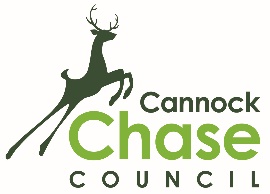 This form sets the standard for the person needed for this job, and also suggests the questions to be asked at short listing and interview stages.  The requirements are job-related and described using appropriate words and marked E (Essential) or D (Desirable) as appropriate.  There will not necessarily be an entry in every box.Post Title:  Property SurveyorPost Number: CH147Division:  Housing Property ServicesGrade:    GJE Ref:  A2125Date Revised: September 2017REQUIREMENTSREQUIREMENTSREQUIREMENTSESSENTIAL (E) ORDESIRABLE (D)ESSENTIAL (E) ORDESIRABLE (D)MEASUREMENT(see below)MEASUREMENT(see below)EXPERIENCEEXPERIENCEExperience in a building surveying discipline.Demonstrable experience of working in the construction industry on refurbishment projects.Experience in a building surveying discipline.Demonstrable experience of working in the construction industry on refurbishment projects.Experience in a building surveying discipline.Demonstrable experience of working in the construction industry on refurbishment projects.EEEE1 & 31 & 31 & 31 & 3EXPERIENCEEXPERIENCEExperience of working in a social housing environment.Experience of working in a social housing environment.Experience of working in a social housing environment.DD1 & 31 & 3SKILLS REQUIREDSKILLS REQUIREDHave IT skills sufficient to use Microsoft Office Packages such as Word, Excel and Outlook.Have IT skills sufficient to use Microsoft Office Packages such as Word, Excel and Outlook.Have IT skills sufficient to use Microsoft Office Packages such as Word, Excel and Outlook.EE1, 2 & 31, 2 & 3SKILLS REQUIREDSKILLS REQUIREDAbility to work collaboratively with other staff members, tenants and contractors.Ability to work collaboratively with other staff members, tenants and contractors.Ability to work collaboratively with other staff members, tenants and contractors.EE33SKILLS REQUIREDSKILLS REQUIREDGood organisational skills sufficient to manage prioritisation of various work tasks.Good organisational skills sufficient to manage prioritisation of various work tasks.Good organisational skills sufficient to manage prioritisation of various work tasks.EE33SKILLS REQUIREDSKILLS REQUIREDThe ability to converse at ease with customers and provide advice in accurate spoken English both over the telephone or face to face.The ability to converse at ease with customers and provide advice in accurate spoken English both over the telephone or face to face.The ability to converse at ease with customers and provide advice in accurate spoken English both over the telephone or face to face.EE33SKILLS REQUIREDSKILLS REQUIREDLiteracy skills sufficient to write reports, specifications, and letters to tenants, Council Members and external organisations.Literacy skills sufficient to write reports, specifications, and letters to tenants, Council Members and external organisations.Literacy skills sufficient to write reports, specifications, and letters to tenants, Council Members and external organisations.EE1 & 31 & 3SKILLS REQUIREDSKILLS REQUIREDNumeracy skills sufficient to deal with budgetary requirements.Numeracy skills sufficient to deal with budgetary requirements.Numeracy skills sufficient to deal with budgetary requirements.EE1 & 31 & 3KNOWLEDGE BASEKNOWLEDGE BASEA knowledge of building construction, contract management and the on-site supervision of contractors.A knowledge of building construction, contract management and the on-site supervision of contractors.A knowledge of building construction, contract management and the on-site supervision of contractors.EE1 & 31 & 3KNOWLEDGE BASEKNOWLEDGE BASEA general knowledge of health and safety issues relating to surveying and construction works including Asbestos awareness training.A general knowledge of health and safety issues relating to surveying and construction works including Asbestos awareness training.A general knowledge of health and safety issues relating to surveying and construction works including Asbestos awareness training.EE1 & 31 & 3KNOWLEDGE BASEKNOWLEDGE BASEKnowledge of the Construction Design Management Regulations 2015.Knowledge of the Construction Design Management Regulations 2015.Knowledge of the Construction Design Management Regulations 2015.DD1 & 31 & 3QUALIFICATIONS / TRAININGQUALIFICATIONS / TRAININGA relevant technical qualification in a construction or building related subject, minimum either HNC or City and Guilds Level 3 trade qualification.A relevant technical qualification in a construction or building related subject, minimum either HNC or City and Guilds Level 3 trade qualification.A relevant technical qualification in a construction or building related subject, minimum either HNC or City and Guilds Level 3 trade qualification.EE44QUALIFICATIONS / TRAININGQUALIFICATIONS / TRAININGGCSE’s in Mathematics and English at Grade C or above or equivalent vocational or academic experience.GCSE’s in Mathematics and English at Grade C or above or equivalent vocational or academic experience.GCSE’s in Mathematics and English at Grade C or above or equivalent vocational or academic experience.EE44QUALIFICATIONS / TRAININGQUALIFICATIONS / TRAININGA relevant degree or working towards a relevant degree in a construction related subject.A relevant degree or working towards a relevant degree in a construction related subject.A relevant degree or working towards a relevant degree in a construction related subject.DD44ATTITUDE / MOTIVATIONATTITUDE / MOTIVATIONAble to work on own initiative individually or as part of a team.Able to work on own initiative individually or as part of a team.Able to work on own initiative individually or as part of a team.EE1 & 31 & 3ATTITUDE / MOTIVATIONATTITUDE / MOTIVATIONAble to work under pressure.Able to work under pressure.Able to work under pressure.DD1 & 31 & 3OTHER REQUIREMENTSOTHER REQUIREMENTSA full UK driving licence and use of your own vehicle to access sites across the district.A full UK driving licence and use of your own vehicle to access sites across the district.A full UK driving licence and use of your own vehicle to access sites across the district.EE1 & 41 & 4OTHER REQUIREMENTSOTHER REQUIREMENTSWilling to work out of office hours as required by the role e.g. to attend Resident Group meetings.Willing to work out of office hours as required by the role e.g. to attend Resident Group meetings.Willing to work out of office hours as required by the role e.g. to attend Resident Group meetings.EE1 & 31 & 3MEASUREMENT1. Fromapplicationform1. Fromapplicationform2. By test aftershort listing3. Probing atinterview3. Probing atinterview4. Documentaryevidence4. Documentaryevidence5. Other(Please specify)